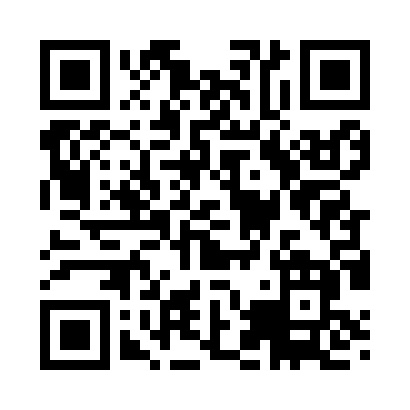 Prayer times for Stewart Corners, New York, USAMon 1 Jul 2024 - Wed 31 Jul 2024High Latitude Method: Angle Based RulePrayer Calculation Method: Islamic Society of North AmericaAsar Calculation Method: ShafiPrayer times provided by https://www.salahtimes.comDateDayFajrSunriseDhuhrAsrMaghribIsha1Mon3:465:321:105:148:4810:342Tue3:475:331:105:148:4810:333Wed3:485:331:115:148:4810:334Thu3:495:341:115:158:4710:325Fri3:505:341:115:158:4710:316Sat3:515:351:115:158:4710:317Sun3:525:361:115:158:4610:308Mon3:535:361:115:158:4610:299Tue3:545:371:115:158:4510:2910Wed3:555:381:125:158:4510:2811Thu3:565:391:125:158:4410:2712Fri3:575:401:125:158:4410:2613Sat3:585:401:125:158:4310:2514Sun4:005:411:125:148:4310:2415Mon4:015:421:125:148:4210:2316Tue4:025:431:125:148:4110:2217Wed4:045:441:125:148:4110:2018Thu4:055:451:125:148:4010:1919Fri4:065:461:125:148:3910:1820Sat4:085:461:135:148:3810:1721Sun4:095:471:135:138:3710:1522Mon4:105:481:135:138:3610:1423Tue4:125:491:135:138:3610:1324Wed4:135:501:135:138:3510:1125Thu4:155:511:135:128:3410:1026Fri4:165:521:135:128:3310:0827Sat4:185:531:135:128:3210:0728Sun4:195:541:135:118:3010:0529Mon4:205:551:135:118:2910:0430Tue4:225:561:135:118:2810:0231Wed4:235:571:125:108:2710:01